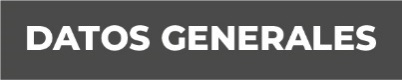 Nombre: JAIME CALLEJAS LAGUNESGrado de Escolaridad LICENCCIATURA EN DERECHOCédula Profesional (Licenciatura) 3634865Teléfono de Oficina: 789-89-3-11-20Correo Electrónico Formación Académica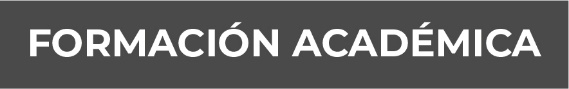 Año1993-1997 UNIVERSIDAD VERACRUZANATrayectoria Profesional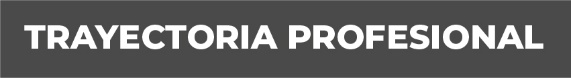 Año2018-2019 FISCAL 3 UNIDAD DE COSAMALOAPAN, VER2019-2022 FISCAL 1 SUBUNIDAD EN MARTINEZ DE LA TORRE, VER2022-ACTUAL FISCAL 3 EN LA UNIDAD DE TANTOYUCA, VER Conocimiento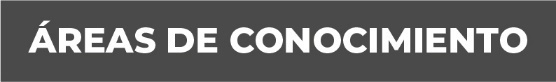 DERECHO PENAL, PROCESAL, CIVIL, MERCANTIL, LABORAL, AMPARO